	บันทึกข้อความ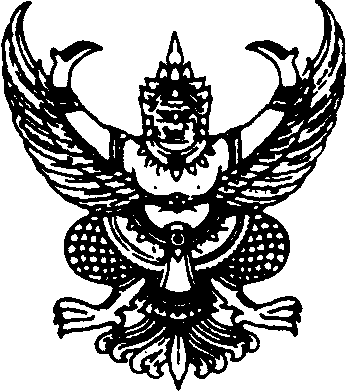 ส่วนราชการ     กลุ่มงานวิจัยและประเมินเทคโนโลยี                                    ที่            /๒๕๖๔	วันที่              มีนาคม  ๒๕๖๔   เรื่อง   เสนอโครงร่างวิจัยเพื่อการพิจารณาต่อคณะกรรมการวิจัยและจริยธรรมสถาบันโรคผิวหนังเรียน	ประธานคณะกรรมการวิจัยฯ	เนื่องด้วย นาย/นาง/นางสาว……………………………………………….. มีความประสงค์ขอเสนอโครงร่างวิจัย เรื่อง…………………………………………………………………………………………………………………………….......	จึงเรียนมาเพื่อโปรดดำเนินการต่อไปด้วย จะเป็นพระคุณ(………………..……………………..……………)                         หัวหน้าโครงการวิจัย